СЛУЖБЕНИ ЛИСТ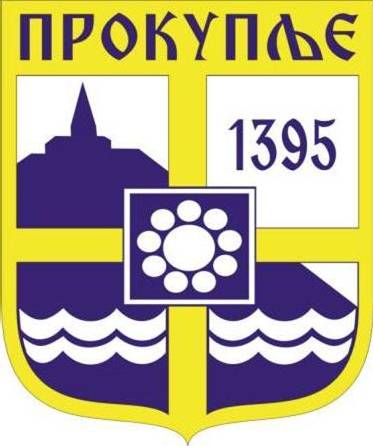 ГРАДА ПРОКУПЉА1На основу члана 66. и члана 58. став 2. Закона о локалној самоуправи(“Сл. гласникРС” бр. 129/07, 83/14-др.закон, 101/16-др.закон и 47/18), члана 59. став 1. тачка 20. и члана 60. став 3. Статута града Прокупља („Службени лист општине Прокупље“ бр. 15/2018), градоначелник града Прокупља, дана 16.03.2022. године, доносиР Е Ш Е Њ ЕО ПОСТАВЉЕЊУ ПОМОЋНИКА ГРАДОНАЧЕЛНИКАI	ПОСТАВЉА СЕ Снежана Лукић - Ракоњац, дипл.инг.грађ. из Прокупља, за помоћника градоначелника града Прокупља, за област урбанизма до трајања мандата градоначелника који га поставља, односно до разрешења.II	Мандат именоване почиње 17.03.2022. године.III	Плата именоване биће утврђена посебним решењем.IV	Решење ступа на снагу даном доношења.V	Решење доставити: Снежани Лукић-Ракоњац, градоначелнику, кадровској служби, скупштинској служби, благајни и архиви Града Прокупља.Број: 112-22/2022-01-1У Прокупљу, 16.03.2022. године                                              ГРАДОНАЧЕЛНИК                                               ГРАДА ПРОКУПЉА                                                                                           Милан Аранђеловић с.р.С а д р ж а ј1.Решење о постављењу помоћника градоначелника.....................................................1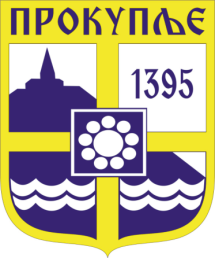  Издавач: Скупштина Грaда  Прокупља Лист уредио: Ивана Обрадовић Главни и одговорни уредник: Секретар Скупштине Града Прокупља  Александра ВукићевићГОДИНА XIVБрој 11Прокупље16. Март2022.Лист излази према потребиГодишња претплата: 1.000 дин.Цена овог броја износи: 40 дин.Рок за рекламацију: 10 дана